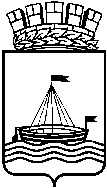 Департамент образования Администрации города ТюмениМуниципальное автономное дошкольное образовательное учреждение детский сад № 118 города Тюмени(МАДОУ д/с № 118 города Тюмени)Клуб выходного дня, июнь 2019 годаДатаДОУмероприятия (круглый стол, клуб, секция, кружок и др.)должность специалиста руководителя кружка, организатораКоличество участниковКоличество участниковКоличество участниковвремя проведенияналичие плана, программыстоимость (час, занятие и др.)наличие информации на сайте ДОУ о мероприятии (анонс, итог, фоторепортаж, др.)ДатаДОУмероприятия (круглый стол, клуб, секция, кружок и др.)должность специалиста руководителя кружка, организатораДетей из нихДетей из нихРодителейвремя проведенияналичие плана, программыстоимость (час, занятие и др.)наличие информации на сайте ДОУ о мероприятии (анонс, итог, фоторепортаж, др.)ДатаДОУмероприятия (круглый стол, клуб, секция, кружок и др.)должность специалиста руководителя кружка, организаторапосещают ДОУНеорганизованные детиРодителейвремя проведенияналичие плана, программыстоимость (час, занятие и др.)наличие информации на сайте ДОУ о мероприятии (анонс, итог, фоторепортаж, др.)08.06.1915.06.1922.06.1929.06.19.118Клуб «Здоровая суббота»Заместитель заведующего:Кулебакина Е.А.воспитатель: Суслаева Я.Р. инструктор по физической культуре: Зубарева Н.Г.10.30-11.30Конспект,  план работы Клуба выходного дня0План,Фоторепортаж на сайте в разделе «Клуб выходного дня»08.06.1915.06.1922.06.1929.06.19.118Клуб «Здоровая суббота»старший воспитатель:Томарева Л.В.воспитатель: Квашнина Н.И. музыкальный руководитель: МедведеваЕ.В.10.30-11.30Конспект,  план работы Клуба выходного дня0План,Фоторепортаж на сайте в разделе «Клуб выходного дня»08.06.1915.06.1922.06.1929.06.19.118Клуб «Здоровая суббота»старший воспитатель:Черникова О.В.воспитатели: Маркадеева И.Г., Соловьева Л.В. 10.30-11.30Конспект,  план работы Клуба выходного дня0План,Фоторепортаж на сайте в разделе «Клуб выходного дня»08.06.1915.06.1922.06.1929.06.19.118Клуб «Здоровая суббота»старший воспитатель:Шустова А.Г.воспитатели: Мочалова О.В., Ковалкина К.Н.10.30-11.30Конспект,  план работы Клуба выходного дня0План,Фоторепортаж на сайте в разделе «Клуб выходного дня»